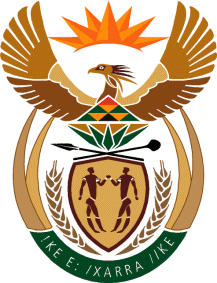 MINISTRY:  JUSTICE AND CORRECTIONAL SERVICESREPUBLIC OF SOUTH AFRICANATIONAL ASSEMBLYQUESTION FOR WRITTEN REPLYPARLIAMENTARY QUESTION NO: 4304DATE OF QUESTION: 18 NOVEMBER 2022DATE OF SUBMISSION: 02 DECEMBER 2022Mr B N Herron (Good) to ask the Minister of Justice and Correctional Services:Considering that the President’s Fund was established in terms of section 42 of the Promotion of National Unity and Reconciliation Act, Act No 34 of 1995, to pay from the specified fund all amounts payable to victims by way of reparation in terms of regulations made by the President, and noting that according to the Presidency’s 2020-21 Annual Report the fund had an accumulated surplus of R1,811,577,000 and net assets of R1,818,723,000, by what date will the fund publish its 2021-22 Annual Report;What is the current net worth of the fund;How was the fund capitalised when it was first established;(a) Who were the donors and (b) what total amounts did they donate;What total amount in grants have been paid to the fund by the State since it was established?NW5418EREPLY:The Annual Report for the President`s Fund was published on 23 November 2022.The current net worth of the President`s Fund is R1 869 640 848.08 as at 31 October 2022.When the Fund was first established, it was capitalised by Government which  made a total contribution of R800 001 000.00, broken down as follows:First contribution of R100 000 000.00 – in the year ended 31 March 1999;Second contribution of R200 000 000.00 – in the year ended 31 March 2000; Third contribution of R190 000 000.00 – in the year ended 31 March 2002 andFinal contribution of R310 001 000.00 – in year ended 31 March 2003.(a) The donors were Royal Netherlands, Southern Life Foundations, Swiss Government, Eskom and private individuals. (b) The donors mentioned in (a) above contributed a total amount of R7 165 390.00. The table below provides details of the donors and total amounts donated: The total amount, in grants paid to the Fund by the State since it was established, is R800 001 000.00DonorAmountRoyal Netherlands R3 702 870.00Southern Life Foundation R75 000.00Swiss GovernmentR998 193.00Eskom  R1 000 000.00